Информационная справка об отсутствии предложений и (или) замечаний по итогам проведения общественных обсуждений проекта программы профилактики причинения вреда (ущерба) охраняемым законом ценностям по муниципальному земельному контролю в Саянском сельском поселении на 2022 год«Программа профилактики причинения вреда (ущерба) охраняемым законом ценностям по муниципальному земельному контролю 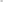 в Саянском сельском поселении на 2022 год»_________________________________________________________________________________наименованиес. Саянское                                                                                                                   28.10.20211. Разработчик		Н. А. Сизых 2. Глава Саянского сельского поселения		 А.Н. АндреевНаименование проектаПрограмма профилактики причинения вреда (ущерба) охраняемым законом ценностям по муниципальному земельному контролю в Саянском сельском поселении на  2022 годНаименование ответственного исполнителя (структурного подразделения)Специалист 1 категории администрации Саянского сельского поселенияН. А. СизыхДата начала и дата окончания общественных обсужденийс 28.09.2021 по 28.10.2021Место размещения проекта на официальном сайтеОфициальный сайт Черемховского районного муниципального образования в информационно-телекоммуникационной сети «Интернет»: cher.irkobl.ru в разделе «Поселения района», в подразделе Саянского сельского поселения /Муниципальный контроль/Общественные обсужденияНаличие предложений замечанийПредложений (замечаний) не поступило